ZARZĄDZENIE Nr 81/2011           BURMISTRZA MIASTA I GMINYSZEFA OBRONY CYWILNEJ MIASTA I GMINYz dnia 20 października 2011 roku                                      w sprawie organizacji miejsko - gminnego Systemu Wykrywania i Alarmowania na terenie miasta i gminy Drobin.	Na podstawie:  art.17 ust.6 i 7, art.138 ust.3 ustawy z dnia 21 listopada 1967r. o powszechnym obowiązku obrony Rzeczpospolitej Polskiej (Dz. U.          z dnia 2004r. Nr 241 poz. 2416 z późniejszymi zmianami), § 3 pkt. 6 i 7 Rozporządzenia Rady Ministrów z dnia 25 czerwca 2002r. w sprawie szczegółowego zakresu działania Szefa Obrony Cywilnej Kraju, szefów obrony cywilnej województw, powiatów i gmin (Dz. U. Nr 96, poz. 850), § 4 pkt.1 lit. d oraz § 10 Rozporządzenia Rady Ministrów z dnia 16 października 2006r. w sprawie systemów wykrywania skażeń i właściwości organów w tych sprawach (Dz. U. Nr 191, poz.1415), Zarządzenia Nr 357 Wojewody Mazowieckiego Szefa Obrony Cywilnej Województwa z dnia 23 października 2009 r. w sprawie organizacji wojewódzkiego Systemu Wykrywania i Alarmowania na terenie województwa mazowieckiego oraz Zarządzenia Nr 83/2010 Starosty Płockiego Szefa Obrony Cywilnej Powiatu z dnia 21 października 2010 roku w sprawie organizacji powiatowego Systemu Wykrywania i Alarmowania na terenie powiatu płockiego.Zarządza się co następuje:§ 11. W celu wykonania zadań związanych z monitorowaniem, wykrywaniem                 i identyfikacją zagrożeń, przekazywaniem informacji o ich zaistnieniu oraz ostrzeganiem i alarmowaniem ludności   w okresie zagrożenia bezpieczeństwa państwa, kryzysu lub wojny organizuje się system wykrywania                                     i alarmowania zwany dalej SWA.2. SWA przygotowuje się w stanie stałej gotowości obronnej państwa,                        a rozwija w stanie stałej gotowości obronnej w przypadku zaistnienia nadzwyczajnych zagrożeń oraz prowadzenia ćwiczeń i treningów, gotowości obronnej państwa czasu kryzysu i w stanie gotowości obronnej państwa czasu wojny.§ 2W skład SWA wchodzą następujące formacje obrony cywilnej:1. DRUŻYNA WYKRYWANIA I ALARMOWANIA (DWA);3. PUNKTY ALARMOWE (PA).§ 3	Formacje obrony cywilnej o których mowa w § 2 powołuje Szef Obrony Cywilnej Miasta i Gminy poprzez nadanie przydziałów organizacyjno-mobilizacyjnych zgodnie z zasadami określonymi w załączniku Nr 1 do zarządzenia.§ 4	Do wykonywania czynności związanych z wykrywaniem zagrożeń, przekazywaniem informacji o ich zaistnieniu, opracowaniem danych oraz ostrzeganiem i alarmowaniem są zobowiązane:1) formacje i inne jednostki organizacyjne obrony cywilnej, odpowiednio do nałożonych na nie zadań,2) zakłady pracy, które w przypadku awarii mogą stanowić źródło zagrożenia dla ludzi i środowiska,3) jednostki organizacyjne, których statutowa działalność przewiduje wykonywanie takich czynności – w zakresie ustalonym przez Szefa Obrony Cywilnej Miasta i Gminy.§ 51. Jednostki organizacyjne i zakłady pracy, o których mowa w § 4 mają obowiązek przekazywania informacji o stwierdzonym zagrożeniu Szefowi Obrony Cywilnej Miasta i Gminy lub określonym jednostkom organizacyjnym obrony cywilnej.2. Przekazywanie informacji o zagrożeniach, komunikatów ostrzegawczych         i sygnałów alarmowych odbywa się za pośrednictwem dostępnych środków łączności  oraz alarmowania, także środków teleinformatycznych w tym masowego przekazu.3. Decyzje o wprowadzeniu lub ogłoszeniu sygnału lub komunikatu ostrzegawczego, a także ich odwołaniu podejmuje Szef Obrony Cywilnej Miasta i Gminy. Rodzaje alarmów, treść komunikatów ostrzegawczych, sygnały alarmowe i sposób ich ogłaszania określa załącznik do Rozporządzenia Rady Ministrów z dnia 16 października 2006r. w sprawie systemów wykrywania skażeń i właściwych organów w tych sprawach.§ 6Całkowite lub częściowe rozwinięcie SWA następuje na podstawie zarządzenia:1. Szefa OC Miasta i Gminy – w odniesieniu do terenu miasta i gminy.§ 7Jednostki organizacyjne SWA, o których mowa w § 2, po jego rozwinięciu wykonują zadania na zasadzie dyżurów.§ 8W stanie stałej gotowości obronnej miasta i gminy funkcjonuje Miejsko - Gminny System Wczesnego Ostrzegania,  zwany dalej SWO.§ 91. W skład Miejsko - Gminnego Systemu Wczesnego Ostrzegania wchodzą:Gminny Punkt Kontaktowy;Jednostki organizacyjne przyjmujące zgłoszenia na numery alarmowe oraz prowadzące działania interwencyjne w sytuacjach wystąpienia zagrożeń, nadzorowane przez Komendanta Miejskiego  Policji oraz Komendanta Miejskiego Państwowej Straży Pożarnej;Jednostki monitorowania chorób odzwierzęcych i odzwierzęcych czynników chorobotwórczych oraz badań kontrolnych zakażeń zwierząt – nadzorowane przez Powiatowego Lekarza Weterynarii;            2. Jednostki i instytucje wchodzące w skład miejsko - gminnego SWO zobowiązuje się do wzajemnej wymiany informacji uzyskanych w toku własnej działalności statutowej, mających bezpośredni lub pośredni związek z wystąpieniem zagrożeń ludności lub środowiska.3. Włączenie jednostek i instytucji do wojewódzkiego SWO nie zmienia ich służbowego podporządkowania i zakresu realizowanych zadań.§ 10	Szef Obrony Cywilnej Miasta i Gminy ustala zakres działania jednostek organizacyjnych wchodzących w skład miejsko - gminnego systemu wykrywania i alarmowania.§ 11	Strukturę organizacyjną, zasady tworzenia, organizację łączności, obieg informacji, zasady szkolenia oraz zasady współdziałania jednostek organizacyjnych SWA określa załącznik do zarządzenia.§ 121. Za utworzenie, przygotowanie warunków do funkcjonowania, w tym wyposażenie w sprzęt oraz szkolenie formacji obrony cywilnej wchodzących     w skład SWA, odpowiada Szef Obrony Cywilnej Miasta i Gminy.2. Tabelę należności w sprzęt dla formacji określi tworzący te formacje Szef Obrony Cywilnej Miasta i Gminy na podstawie normatywów w zakresie zaopatrywania organów i formacji OC w sprzęt, środki techniczne i umundurowanie niezbędne do wykonywania zadań obrony cywilnej ustalonych przez Szefa Obrony Cywilnej Kraju.§ 13	Traci moc Zarządzenie Nr 10/2000 z dnia 12 czerwca 2000r. Burmistrza Miasta i Gminy w Drobinie – Szefa Obrony Cywilnej Miasta i Gminy w sprawie organizacji Miejsko – Gminnego Systemu Wykrywania i Alarmowania.						 BURMISTRZ MIASTA I GMINY     					SZEF OBRONY CYWILNEJ MIASTA I GMINY 						      SŁAWOMIR WIŚNIEWSKIZAŁĄCZNIK DO ZARZĄDZENIA NR 81/2011BURMISTRZA MIASTA I GMINY DROBIN – SZEFA OBRONY CYWILNEJ MIASTA I GMINYW SPRAWIE ORGANIZACJI MIEJSKO - GMINNEGO SYSTEMU WYKRYWANIA I ALARMOWANIA NA TERENIE MIASTA I GMINY DROBINORGANIZACJA MIEJSKO - GMINNEGO SYSTEMUWYKRYWANIA I ALARMOWANIADrobin – 2011I. ZADANIA SWA.Do podstawowych zadań jednostek organizacyjnych SWA należy:Wykrywanie i rozpoznanie skażeń promieniotwórczych, biologicznych      i chemicznych (w tym toksycznymi środkami przemysłowymi) oraz innych nadzwyczajnych zagrożeń ludzi  i środowiska.Wykrywanie i określanie parametrów uderzeń Bronią Masowego Rażenia (NBC).Pobieranie próbek i określanie rodzaju i stopnia skażenia, zakażenia produktów żywnościowych, płodów rolnych, roślinności, pasz, wody pitnej, wód powierzchniowych oraz gleby i powietrza.Oznaczanie stref niebezpiecznych.Wstępne określanie skutków nadzwyczajnych zagrożeń.Przekazywanie danych o użyciu broni NBC, skażeniach, zakażeniach          i innych nadzwyczajnych zagrożeniach ludzi i środowiska do jednostek nadrzędnych, współdziałających i podległych.Zbieranie i opracowywanie, analizowanie danych na podstawie informacji otrzymywanych  z jednostek wykrywania oraz innych źródeł.Określanie skali i skutków skażeń, zakażeń oraz innych nadzwyczajnych zagrożeń dla ludzi i środowiska oraz prognozowanie rozwoju wydarzeń.Powiadamianie organów decyzyjnych, instytucji, organizacji i formacji, ekspertów, które mają obowiązek zareagowania na niebezpieczne zdarzenia, o jego wystąpieniu lub groźbie wystąpienia.Ostrzeganie i alarmowanie zagrożonej ludności, a także informowanie     o zaleconych sposobach postępowania w zaistniałej sytuacji.Opracowywanie wniosków i propozycji dla właściwych organów kierowania OC.Koordynowanie działań jednostek organizacyjnych wykrywania zagrożeń.Wymiana informacji dotyczących nadzwyczajnych zagrożeń ludzi               i środowiska z odpowiednimi jednostkami organizacyjnymi OC sąsiednich gmin oraz innymi jednostkami organizacyjnymi zgodnie                      z zaleceniami i obowiązującymi procedurami postępowania.Prowadzenie nasłuchu w radiowej sieci ostrzegania (szczegółowe zadania zostaną określone odrębnymi wytycznymi).II. ZSADY TWORZENIA JEDNOSTEK ORGANIZACYJNYCH SWANa szczeblu miasta i gminy tworzy się:DRUŻYNE WYKRYWANIA I ALARMOWANIA.PUNKTY ALARMOWANIA.	DRUŻYNE WYKRYWANIA I ALARMOWANIA  powołuje Szef Obrony Cywilnej Miasta i Gminy poprzez nadanie przydziałów organizacyjno-mobilizacyjnych obsadom osobowym drużyn.	PUNKTY ALARMOWANIA  tworzy się w sołectwach, w których znajdują się stacjonarne urządzenia alarmowe. Powołuje je Szef Obrony Cywilnej Miasta i Gminy poprzez nadanie przydziałów organizacyjno-mobilizacyjnych obsadom osobowym tych punktów.III. ORGANIZACJA ŁĄCZNOŚCI, OSTRZEGANIE I ALARMOWANIE W SWAŁączność w SWA miasta i gminy Drobin jest organizowana przy wykorzystaniu technicznych środków łączności przewodowej  i bezprzewodowej.Zasadniczą (podstawową) siecią łączności w SWA jest Sieć Radiowa Zarządzania Wojewody Mazowieckiego. Pozostałe systemy łączności należy traktować jako rozwiązania wspomagające i dublujące.Zasady pracy w Sieci Zarządzania Wojewody Mazowieckiego zostały kreślone w „REGULAMINIE PRACY SIECI RADIOWEJ ZARZĄDZANIA WOJEWODY MAZOWIECKIEGO”.Do ostrzegania i alarmowania ludności wykorzystuje się:- pojedyncze syreny alarmowe nie wchodzące w skład scentralizowanych  systemów  alarmowych;- rozgłośnie radiowe i ośrodki telewizyjne;- urządzenia nagłaśniające stacjonarne i na pojazdach;- inne dostępne urządzenie mogące służyć temu celowi.Za utrzymanie, sprawność i konserwację urządzeń alarmowych odpowiedzialny jest Szef Obrony Cywilnej Miasta i Gminy, na którego terenie te urządzenia zostały zainstalowane.IV.  ZASADY WSPÓŁDZIAŁANIA I OBIEGU INFORMACJI	System wykrywania i alarmowania współdziała ze służbami                         i systemami, które mogą stanowić źródło informacji o zagrożeniach dla ludności (Jednostki MON, PSP, policji, meteorologiczne, itp.).	Współdziałanie to powinno polegać na wzajemnej wymianie informacji, uzyskiwanych w ramach własnej działalności, a mających bezpośredni lub pośredni związek z wytypowaniem zagrożenia dla ludności i środowiskUstala się następujące  zasady przekazywania informacji w systemie wykrywania i alarmowania do jednostek nadrzędnych                                       i współdziałających:Natychmiast przekazuje się informacje dotyczące awarii, katastrof, skażeń, zakażeń, użycia NBC i innych zagrożeń dla ludzi i środowiska oraz wzrostu mocy dawki tła promieniowania gamma powyżej dwukrotnej dopuszczalnej wartości oraz ponownego jej wzrostu o dowolną wartość;Okresowo przekazuje się informacje pomiarów mocy dawki promieniowania gamma, kontroli napromieniowania ludności, skażeń komponentów środowiska i żywności oraz warunków meteorologicznych;Rodzaje, zakres i metodykę pomiarów, analiz, ocen i prognoz SWA oraz dopuszczalny poziom zanieczyszczeń (zagrożeń) ludzi i środowiska, ustala się zgodnie z obowiązującymi normami krajowymi.Współdziałanie dotyczy jednostek organizacyjnych przeznaczonych do wykrywania zagrożeń, zbierania i przetwarzania informacji, oraz innych jednostek organizacyjnych, których statutowa działalność przewiduje wykonywanie takich czynności.Współdziałanie organizuje:DRUŻYNA WYKRYWANIA I ALARMOWANIA – z jednostkami Policji, Państwowej i Ochotniczej Straży Pożarnej oraz punktami alarmowania, a także z POADA.Szczegółowe uzgodnienia dotyczące trybu przekazywania danych w SWA wyżej wymienione jednostki organizacyjne ustalają między sobą w trybie roboczym.V. ZASADY SZKOLENIA ORAZ ORGANIZACJI ĆWICZEŃ                               I TRENINGÓWDo czasu otrzymania ze szczebla centralnego nowych opracowań, obowiązują nadal instrukcje, metodyki i programy szkolenia wykorzystywane dotychczas.  Odpowiedzialnymi za organizację szkolenia są:Szef OC Miasta i Gminy – obsady osobowe DWA i PA;Szkolenia doskonalące, ćwiczenia i treningi organizuje Dyrektor Wydziału Bezpieczeństwa i Zarządzania Kryzysowego Mazowieckiego Urzędu Wojewódzkiego w Warszawie przy współudziale kierowników jednostek administracji zespolonej tworzących formacje OC w SWA, Szefa OC Powiatu, Miasta i Gminy na podstawie rocznych planów zamierzeń województwa lub wytycznych szefa OC Województwa.Raz w miesiącu organizuje się trening Systemu Wczesnego Ostrzegania.Raz na kwartał organizuje się trening Systemu Wykrywania i Alarmowania.Szkolenie, ćwiczenia i treningi należy organizować tak, aby trwały one do czterech godzin, a w dniach ustawowo wolnych od pracy do ośmiu godzin dziennie.Finansowanie przedsięwzięć szkoleniowych SWA odbywa się z środków budżetowych obrony cywilnej po uzgodnieniu zakresu zadań rzeczowych                z szefem OC Województwa oraz środków własnych miasta i gminy, ujętych w budżecie z przeznaczeniem na działalność obrony cywilnej.DRUŻYNA WYRYWANIA I ALARMOWANIASTRUKTURA ORGANIZACYJNA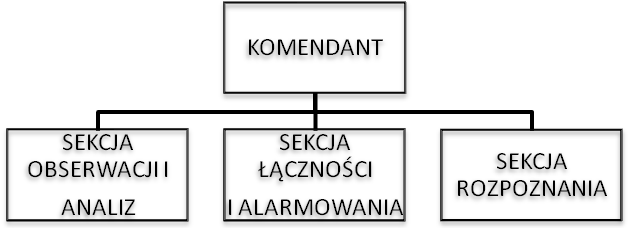 OBSADA OSOBOWAZADANIAUtrzymywanie ciągłej łączności z POADA oraz punktami alarmowania znajdującymi się na terenie powiatu;Wydzielanie ze swego składu patroli do prowadzenia rozpoznania skażeń, zakażeń oraz innych zagrożeń ludzi i środowiska w przydzielonym rejonie;Pobieranie próbek materiałów skażonych lub podejrzanych o skażenie, oraz przekazywanie tych próbek do właściwej jednostki laboratoryjnej;Analiza i ocena rzeczywistej i prognozowanej sytuacji zagrożeń na podstawie danych z rozpoznania na terenie miasta i gminy;Określanie warunków atmosferycznych w przyziemnej warstwie powietrza na terenie miasta i gminy;Ostrzeganie alarmowanie zagrożeń ludności na podległym terenie;Powiadamianie Szefa OC Miasta i Gminy o zagrożeniach i opracowywanie wniosków i propozycji do działania.PUNKT ALARMOWANIAPunkt alarmowania składa się z dwóch członków formacji obsługujących syreny alarmowe.ZADANIAUtrzymywanie stałej łączności z właściwą organizacyjnie drużyną wykrywania a alarmowania;Ogłaszanie i odwoływanie alarmów;Rozpowszechnianie komunikatów ostrzegawczych o występujących zagrożeniach ludzi i środowiska.Przeznaczenie do służby w wyżej wymienionych jednostkach organizacyjnych Systemu Wykrywania i Alarmowania oraz nadanie przydziałów organizacyjno-mobilizacyjnych następuje na podstawie Art. 143 ustawy z dnia 21 listopada 1967 r. o powszechnym obowiązku obrony Rzeczypospolitej Polskiej (Dz. U. Z 1992 r. Nr 4 poz. 16 z późniejszymi zmianami) i po uprzednim uzgodnieniu przydziałów z właściwym Komendantem Wojskowej Komendy Uzupełnień.*) A – wskazane posiadanie wyższego wykształcenia;     B – wskazane posiadanie średniego wykształcenia;Ilekroć w tekście w odniesieniu do struktur organizacyjnych użyto znaku ~ oznacza to, że liczby poprzedzone tym znakiem są wielkościami proponowanymi a ostateczny skład i struktury określi tworzący te formacje w porozumieniu z Dyrektorem WBiZK MUW uwzględniając rzeczywiste potrzeby na danym terenie.SCHEMAT ORGANIZACYJNYSYSTEMU WYKRYWANIA I ALARMOWANIAW MIEŚCIE I GMINIE DROBINWykrywanie zagrożeń                                                           Zbieranie i analizowanie informacji                                                                                                              L.p.Nazwa stanowiskaIlość stanowiskUwagi*I.Komendant1A,BII.SEKCJA OBSERWACJI IANALIZ(4)1. Chemik/fizyk4A,BIII.SEKCJA ŁĄCZNOŚCI I ALARMOWANIA(3)1. Radiotelefonista3BIV.SEKCJA ROZPOZNANIA(6)1. Chemik - zwiadowca6BRAZEM14